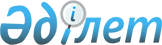 О внесении изменений в решение Северо-Казахстанского областного маслихата от 21 июня 2012 года № 5/15 "О Правилах содержания собак и кошек"
					
			Утративший силу
			
			
		
					Решение маслихата Северо-Казахстанской области от 20 июня 2014 года N 26/20. Зарегистрировано Департаментом юстиции Северо-Казахстанской области 24 июля 2014 года N 2872. Утратило силу решением Северо-Казахстанского областного маслихата от 21.01.2015 N 32/1      Сноска. Утратило силу решением Северо-Казахстанского областного маслихата от 21.01.2015 N 32/1 (вступает в силу со дня подписания).

      В соответствии со статьей 311 Кодекса Республики Казахстан от 30 января 2001 года "Об административных правонарушениях", статьей 6 Закона Республики Казахстан от 23 января 2001 года "О местном государственном управлении и самоуправлении в Республике Казахстан", Северо-Казахстанский областной маслихат РЕШИЛ:

      1. В решение Северо-Казахстанского областного маслихата "О Правилах содержания собак и кошек" от 21 июня 2012 года № 5/15 (зарегистрировано в Реестре государственной регистрации нормативных правовых актов 20 июля 2012 года под № 1807, опубликовано в газетах от 28 июля 2012 года "Солтүстік Қазақстан" № 88, "Северный Казахстан" № 88) внести следующие изменения:

      заголовок указанного решения изложить в новой редакции: "О Правилах содержания и выгула собак и кошек";

       пункт 1 решения изложить в следующей редакции: "Утвердить прилагаемые Правила содержания и выгула собак и кошек";

      в Правилах, утвержденных вышеуказанным решением:

      заголовок Правил изложить в новой редакции "Правила содержания и выгула собак и кошек";

       пункт 1 Правил изложить в следующей редакции: "Настоящие Правила содержания и выгула собак и кошек (далее - Правила) определяют порядок содержания и выгула на территории Северо-Казахстанской области собак и кошек".

      2. Настоящее решение вводится в действие по истечении десяти календарных дней после его первого официального опубликования.


					© 2012. РГП на ПХВ «Институт законодательства и правовой информации Республики Казахстан» Министерства юстиции Республики Казахстан
				
      Председатель сессии
Северо-Казахстанского
областного маслихата

А. Асанова

      Секретарь
Северо-Казахстанского
областного маслихата

К. Едресов
